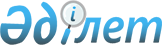 "Жер салығының мөлшерлемелері туралы" аудандық мәслихаттың 2017 жылғы 11 мамырдағы № 05-16/126 шешіміне өзгеріс енгізу туралы
					
			Күшін жойған
			
			
		
					Қызылорда облысы Жаңақорған аудандық мәслихатының 2017 жылғы 8 тамыздағы № 05-16/150 шешімі. Қызылорда облысының Әділет департаментінде 2017 жылғы 16 тамызда № 5938 болып тіркелді. Күші жойылды - Қызылорда облысы Жаңақорған аудандық мәслихатының 2018 жылғы 23 сәуірдегі № 221 шешімімен
      Ескерту. Күші жойылды - Қызылорда облысы Жаңақорған аудандық мәслихатының 23.04.2018 № 221 шешімімен (алғашқы ресми жарияланған күнінен бастап қолданысқа енгізіледі).
      "Салық және бюджетке төленетін басқа да міндетті төлемдер туралы (Салық кодексі)" Қазақстан Республикасының 2008 жылғы 10 желтоқсандағы Кодексінің 387-бабының 1-тармағына, "Қазақстан Республикасындағы жергілікті мемлекеттік басқару және өзін-өзі басқару туралы" 2001 жылғы 23 қаңтардағы Қазақстан Республикасы Заңына сәйкес Жаңақорған аудандық мәслихаты ШЕШІМ ҚАБЫЛДАДЫ:
      1. "Жер салығының мөлшерлемелері туралы" Жаңақорған аудандық мәслихатының 2017 жылғы 11 мамырдағы № 05-16/126 шешіміне (нормативтік құқықтық актілердің мемлекеттік тіркеу Тізілімінде № 5854 болып тіркелген, 2017 жылдың 14 маусымында Қазақстан Республикасының Эталондық бақылау банкінде жарияланған) мынадай өзгеріс енгізілсін:
      аталған шешімнің 3-тармағы жаңа редакцияда жазылсын:
      "Осы шешім, 2018 жылдың 1 қаңтарынан бастап қолданысқа енгізілетін 1-тармағын қоспағанда, алғашқы ресми жарияланған күнінен бастап қолданысқа енгізіледі".
      2. Осы шешім алғашқы ресми жарияланған күнінен бастап қолданысқа енгізіледі.
					© 2012. Қазақстан Республикасы Әділет министрлігінің «Қазақстан Республикасының Заңнама және құқықтық ақпарат институты» ШЖҚ РМК
				
      Жаңақорған аудандық мәслихатының
кезекті ХV сессиясының төрағасы

Т. Мамуов

      Жаңақорған аудандық мәслихатының хатшысы

Е.Ильясов
